OBEC ZÁBOŘÍ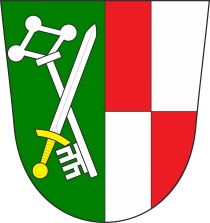 Zápisz veřejného zasedání zastupitelstva Obce Záboří č. 16 ze dne 13. 3. 2024 od 18.00 hod. v kanceláři Obecního úřadu v ZáboříPřítomno: 8 členů OZ, jmenovitě dle prezenční listinyZapisovatel: Blanka PotůčkováOvěřovatelé: Michal Běle                       Tomáš Cibulka      Navržený program:Zahájení zasedání, určení zapisovatele a ověřovatelů zápisuSchválení programuKontrola usneseníVishay - návrh na projednání o zrušení platby za neomluvený termín při pronájmu tělocvičnyLetní pečení prasat – určení pořadatele a stanovení nákladů, které ponese obecFokus Písek – žádost o finanční dar 5 000 KčNabídka směny obecního pozemkuFVE na MŠ Záboří – výběrové řízení na dodavateleCOOP Sušice – žádost o dotaci z programu JČ kraje – obchůdek 2021+ Pódium do areálu Pod lípou Výměna toalety – holičství + ordinace obvodního lékaře v budově pošty č.p. 87 Nové parcely U Vůsovky – vytyčení hranic jednotlivých parcel na místě Různé1. Zahájení zasedání, určení zapisovatele a ověřovatelů zápisuStarosta obce zahájil veřejné zasedání zastupitelstva v 18.00 hodin. Přivítal přítomné a konstatoval, že zasedání OZ bylo řádně svoláno a oznámeno na úřední desce OÚ Záboří. Dále konstatoval, že zastupitelstvo je usnášeníschopné ve všech bodech programu. Navrhl zapisovatele – Blanku Potůčkovou a ověřovatele – Michala Běleho a Tomáše Cibulku.Návrh usnesení: ZO určuje ověřovatele zápisu: Michala Běleho a Tomáše Cibulku a zapisovatelku Blanku Potůčkovou.Výsledek hlasování: pro 8      proti 0      zdržel se 0Usnesení č. 130/24 bylo schváleno2. Schválení programuStarosta seznámil přítomné s návrhem programu schůze, který byl v souladu s pozvánkou doručenou členům zastupitelstva a v souladu s informací zveřejněnou na úřední desce. Starosta navrhl úpravu spočívající v rozšíření programu o body s názvem Žádost o pronájem obecního pozemku a 	Žádost o dotaci na dostavbu kanalizace. Tyto body mají nyní číslo 13. a 14., bod Různé se přesouvá pod číslo 15. Návrh usnesení: OZ schvaluje následující rozšířený program 16. zasedání:Zahájení zasedání, určení zapisovatele a ověřovatelů zápisuSchválení programuKontrola usneseníVishay - návrh na projednání o zrušení platby za neomluvený termín při pronájmu tělocvičnyLetní pečení prasat – určení pořadatele a stanovení nákladů, které ponese obecFokus Písek – žádost o finanční dar 5 000 KčNabídka směny obecního pozemkuFVE na MŠ Záboří – výběrové řízení na dodavateleCOOP Sušice – žádost o dotaci z programu JČ kraje – obchůdek 2021+ Pódium do areálu Pod lípou Výměna toalety – holičství + ordinace v budově pošty Nové parcely U Vůsovky – vytyčení hranic jednotlivých parcel na místě Žádost o pronájem obecního pozemkuŽádost o dotaci na dostavbu kanalizaceRůzné Výsledek hlasování: pro 8      proti 0      zdržel se 0Usnesení č. 131/24 bylo schváleno3. Kontrola usneseníKontrola usnesení z minulé schůze. Návrh usnesení: ZO schvaluje zápis a plnění usnesení z 15. zasedání ZO ze dne 24. 1. 2024.Výsledek hlasování: pro 8     proti 0       zdržel se 0Usnesení č. 132/24 bylo schváleno4. Vishay - návrh na projednání o zrušení platby za neomluvený termín při pronájmu tělocvičnyDle platných podmínek pronájmu sportovní haly v Záboří, schválených OZ na zasedání č. 3/2022 usnesením č. 4, byl firmě Vishay electronic, s.r.o., nájemci sportovní haly fakturován i termín 28. 12. 2023 od 16.00 do 17.30, částka 525 Kč, protože nedošlo k telefonické ani e-mailové omluvě, a to ani předem, jak je stanoveno, ale ani poté, dodatečně. Po vystavení faktury pan Kočí, který je zástupcem firmy Vishay při pronájmu sportovní haly Záboří, zaslal na OÚ Záboří Návrh na projednání o zrušení platby za pronájem tělocvičny, který je přílohou č. 1 tohoto zápisu. Zároveň se odvolává na chybu ve smlouvě, která tam opravdu je, ale s omlouváním nepřítomnosti v hale nesouvisí. Týká se termínů fakturace, mylně je tam uveden pouze jeden na konci sezóny, mají být dva termíny: k 31. 12. fakturace v lednu a k 30. 4. fakturace za zbytek sezóny. Toto bude samozřejmě OÚ Záboří napraveno. ZO projednali předložený Návrh na projednání o zrušení platby a shodli se, že pravidla jsou jasně stanovena a platí pro všechny nájemce sportovní haly a proto návrh pana Kočího zamítá. Návrh usnesení: OZ zamítá návrh firmy Vishay electronic, s.r.o., na projednání o zrušení platby za neomluvený termín 28. 12. 2023 od 16.00 hodin do 17.30 hodin  při pronájmu tělocvičny Záboří z důvodu stanovených rovných pravidel pro všechny nájemce tělocvičny Záboří.Výsledek hlasování: pro 8      proti 0      zdržel se 0Usnesení č. 133/24 bylo schváleno5. Letní pečení prasat – určení pořadatele a stanovení nákladů, které ponese obecProtože 3. 8. 2024 se pořádá další ročník velmi populární a hojně navštěvované soutěže obcí v pečení prasat a tentokrát bude v Záboří, je potřeba naplánovat vše, aby akce proběhla řádně a bez problémů. OZ projednalo, kdo se bude podílet na pořádání akce a jaké finanční náklady na tuto akci ponese obec Záboří. Obec jako spolupořadatel zajistí zástěry pro soutěžní týmy – 35 ks a pro propagaci akce 3x banner. Pořadatelem letního pečení prasat bude pan Michal Běle, který ponese všechny ostatní náklady na akci.Návrh usnesení: OZ schvaluje jako pořadatele letní soutěže v pečení prasat dne 3. 8. 2024 Pod Lípou, pana Michala Běleho. Obec jako spolupořadatel zaplatí 35 ks zástěr pro soutěžní týmy a 3 bannery pro propagaci akce.Výsledek hlasování: pro 7     proti 0      zdržel se 1Usnesení č. 134/24 bylo schváleno6. Fokus Písek – žádost o finanční dar 5 000 KčOrganizace na pomoc a podporu lidí s duševním onemocněním Fokus, z.ú., zaslala obci Záboří žádost o finanční dar na rok 2024 ve výši 5 000 Kč. V současné době využívá chráněného bydlení organizace Fokus 1 klient s trvalým pobytem v Záboří. OZ schvaluje pro Fokus finanční dar na rok 2024 ve výši 5 000 Kč a podepsání darovací smlouvy.Návrh usnesení: ZO schvaluje finanční dar pro Fokus Písek, z.ú., Kollárova 485, IČO 256387769, na rok 2024 ve výši 5 000 Kč a podepsání darovací smlouvy.Výsledek hlasování: pro 8      proti 0      zdržel se 0Usnesení č. 135/24 bylo schváleno7. Nabídka směny obecního pozemkuDne 13. 2. 2024 doručila paní Jana Majerová, Záboří 111 do podatelny OÚ nabídku manžela,  pana Petra Majera na směnu jeho pozemku p.č. 848/1 o výměře 3 729 m2 (za sportovní halou) za obecní pozemek p.č. 443 o výměře 24 194 m2 (pole u silnice směrem na Čečelovice), v nabídce je výslovně uvedeno, že pozemky mají stejnou hodnotu a nikdo by nic neplatil. Kontrolou pozemků v katastru nemovitostí a pozemku p.č. 443 také v obecní evidenci majetku bylo zjištěno, že oba pozemky jsou vedeny jako orná půda. V územním plánu obce Záboří také není ani jeden z předmětných pozemků veden jako pozemek k zastavění. Z nabídky směny není zřejmé, kde pan Majer získal informace o tom, že oba pozemky mají stejnou hodnotu. Informace z jiných zdrojů zastupitelé obce Záboří k dispozici neměli a protože z dostupných pramenů nelze zodpovědně určit ceny obou pozemků pro porovnání, aby bylo dodrženo pravidlo nakládání s obecním majetkem s péčí řádného hospodáře, jak je vyjádřeno v § 38 zákona č. 128/2000 Sb. o obcích, bylo zastupitelstvo obce nuceno nabídku zamítnout.Návrh usnesení: OZ zamítá nabídku pana Petra Majera na směnu jeho pozemku p.č. 848/1 o výměře 3 729 m2 a obecního pozemku p.č. 443 o výměře 24 194 m2 z důvodu nedostatečnosti nabídky, která neobsahuje žádný odborný posudek ani odhad ceny pozemku, na základě kterého by se dalo zodpovědně s péčí řádného hospodáře posoudit, zda mají pozemky při udaných výměrách stejnou hodnotu.Výsledek hlasování: pro 8      proti 0      zdržel se 0Usnesení č. 136/24 bylo schváleno8. FVE na MŠ Záboří – výběrové řízení na dodavatelePaní Ing. Helena Šedivá z firmy Helsed dodala na OÚ veškerou dokumentaci o průběhu a výsledku výběrového řízení, kterým byla firma Helsed pověřena, na dodavatele fotovoltaického systému na MŠ Záboří. Zápis o otevírání, posouzení a hodnocení nabídek je přílohou č. 2 tohoto zápisu. Nejlevnější nabídku ve výši 1 297 604,- předložila firma Sun Pi s.r.o. z Písku.Návrh usnesení: OZ schvaluje zhotovitelem veřejné zakázky s názvem: Instalace FVE na budově MŠ Záboří firmu Sun Pi s.r.o. z Písku, IČO 25151622. Firma předložila nejnižší nabídku 1 297 604 Kč.Výsledek hlasování: pro 7      proti 0      zdržel se 1Usnesení č. 137/24 bylo schváleno9. COOP Sušice – žádost o dotaci z programu JČ kraje – obchůdek 2021+Místopředsedkyně a podnikový právník Západočeského konzumního družstva Sušice, paní Jitka Kroupová, zaslala po telefonickém rozhovoru se starostou obce Záboří do podatelny OÚ e-mail se žádostí, aby obec Záboří podala žádost do dotačního programu Jihočeského kraje s názvem Obchůdek 2021+, který je určen na podporu vesnických obchodů. Podmínkou dotace je, že dotace pokryje maximálně 80 % nákladů, 20 % by musela doplácet obec. Při vyčíslení nákladů paní Kroupovou na Kč 109 740 by spoluúčast obce byla minimálně 21 948 Kč. Přitom ZKD Sušice platí obci roční nájem pouze symbolických 4 000 Kč ročně. OZ projednalo žádost a rozhodlo se, vzhledem k výši spoluúčasti a častým stížnostem na kvalitu zboží a personálu, zamítnout podání žádosti. OZ má za to, že kdyby byla ze strany ZKD Sušice věnována větší pozornost, uživil by se bez problémů. Předchozí nájemce obchodu bez problémů platil měsíční nájem a ještě zaměstnával pomocnou sílu.Návrh usnesení: ZO zamítá podání žádosti o dotaci z programu Jihočeského kraje s názvem Obchůdek 2021+ z důvodu nutnosti spoluúčasti obce ve výši minimálně 20% nákladů.Výsledek hlasování: pro 8      proti 0      zdržel se 0Usnesení č. 138/24 bylo schváleno10. Pódium do areálu Pod LípouProtože areál Pod Lípou je hodně využíván a na každou kulturní akci se musí půjčovat pojízdné pódium, starosta a místostarosta obce obdrželi nabídku na nákladní přívěs o rozměrech 7 x 2,5 metru, který slouží jako pódium za 55 000 Kč bez DPH, za 66 550 Kč s DPH.Návrh usnesení: OZ schvaluje nákup nákladního přívěsu o rozměrech 7 x 2,5 metru, který bude sloužit jako pódium pro účely obce Záboří, za cenu maximálně 70 000 Kč. Výsledek hlasování: pro 8      proti 0      zdržel se 0Usnesení č. 139/24 bylo schváleno11. Výměna toalety – holičství + ordinace obvodního lékaře v budově pošty č.p. 87Obecní budova č.p. 87,ve které se nachází pošta, ordinace obvodního lékaře a kadeřnictví je ve špatném stavu jak zvenku, tak zevnitř. Již je v řešení dotace na vnější úpravy budovy, ale i vnitřní zařízení je velice staré, z převážné části původní. Velkou ostudou je stará, špatně fungující toaleta, ještě s horní nádržkou na splachování, která slouží jak pro klienty kadeřnictví, tak pro pacienty ordinace obvodního lékaře. Proto OZ schválilo výměnu toaletní mísy v budově č.p. 87 a vymalování místnosti WC.Návrh usnesení: Zastupitelstvo obce schvaluje výměnu toaletní mísy a vymalování místnosti WC budově č.p. 87, v chodbě mezi čekárnou ordinace obvodního lékaře a kadeřnictvím.Výsledek hlasování: pro 8      proti 0      zdržel se 0Usnesení č. 140/24 bylo schváleno12. Nové parcely U Vůsovky – vytyčení hranic jednotlivých parcel na místěPřed budováním parcel U Vůsovky je nutné všechny parcely na místě zaměřit a označit. Toto zaměření provede a zápis katastru nemovitostí zajistí firma Štěpánka Volná, Geodetické práce, Příbram, za cenu přibližně 70 000 Kč.Návrh usnesení: OZ schvaluje zaměření, vytyčení hranic, označení nových parcel a zajištění zápisu do katastru nemovitostí firmou Štěpánka Volná, Geodetické práce Příbram. Výsledek hlasování: pro 8      proti  0      zdržel se 0Usnesení č. 141/24 bylo schváleno13. Žádost o pronájem pozemku Pan Pavel Švejcar, bytem Záboří 104, doručil do podatelny OÚ žádost o pronájem části obecního pozemku 861/2 o rozměrech 24 m2 z důvodu stavby plechové garáže.Návrh usnesení: OZ vyhlašuje záměr na pronájem 24 m2 z obecního pozemku p. č. 861/2 na základě žádosti pana Pavla Švejcara, Záboří č.p. 104.Výsledek hlasování: pro  8     proti  0      zdržel se 0Usnesení č. 142/24 bylo schváleno14.Žádost o dotaci na dostavbu kanalizaceV současné době je opět možnost podat žádost na dostavbu obecní kanalizace. OZ možnost projednalo a usneslo se, že po mnoha letech snahy bude dobré opět žádost zkusit podat.Návrh usnesení: OZ schvaluje podání žádosti o dotaci na dostavbu zábořské kanalizace. Podání žádosti zajistí firma Universal Solutions z Písku.Výsledek hlasování: pro 8      proti 0      zdržel se 0Usnesení č. 143/24 bylo schváleno15.Různé a)Velikonoční zábava v Zábořské hospůdceDne 30. 3. 2024 se bude v Zábořské hospůdce konat velikonoční zábava. OZ rozhodlo, že na tuto akci přispěje 5 000 Kč, jako na ostatní kulturní akce v obci.Návrh usnesení: OZ schvaluje příspěvek na velikonoční zábavu, která se bude konat dne 30. 3. 2024 v Zábořské hospůdce ve výši 5 000 Kč.Výsledek hlasování: pro 8      proti 0      zdržel se 0Usnesení č. 143/24 bylo schválenob) Deratizace obce Na jaře proběhne deratizace obce, kterou provede, stejně jako v minulých letech, pan Milan Kupar, s jehož prací jsme velmi spokojeni.Zápis vyhotoven dne 18. 3. 2024Zapsala: Blanka Potůčková…………………………………….Ověřovatelé: Michal Běle….……………………………………                        Tomáš Cibulka………………………………….Starosta obce: Michal Říšský ………………………………….